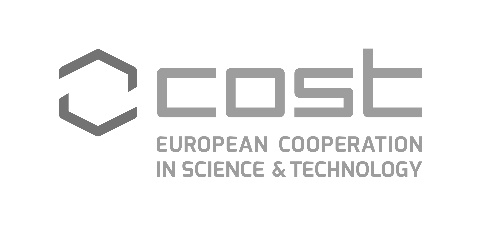 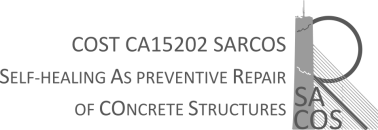 HOST APPROVAL OF THE SCIENTIFIC REPORTDataThis letter is to confirm that __________Name of STSM  applicant______________from  ________________Institution name, City, County__________________________  has successfully completed her Short Term Scientific Mission at __________Name of the host institution, City, Country_________ in the period from ____ to ______in the frame of  the COST Action CA15202 (SARCOS). During her stay she worked on the ___________________________________________________                                                                                                                                                         HOST